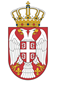 REPUBLIKA SRBIJA NARODNA SKUPŠTINAOdbor za spoljne poslove06 Broj 06-2/13-22 31. januar 2022. godineB e o g r a dNa osnovu člana 70. stav 1. alineja prva Poslovnika Narodne skupštineS A Z I V A M                                        46. SEDNICU ODBORA ZA SPOLjNE POSLOVEZA SREDU, 2. FEBRUAR 2022. GODINE,SA POČETKOM U 11,00 ČASOVA	Za ovu sednicu predlažem sledećiD n e v n i   r e d-	       Usvajanje zapisnika sa 45. sednice Odbora za spoljne poslove1.	Razgovor sa novoimenovanim ambasadorom Republike Srbije u Arapskoj Republici Egipat Miroslavom Šestovićem, pre odlaska na diplomatsku dužnost2.	Razgovor sa novoimenovanim ambasadorom Republike Srbije u Republici Poljskoj Nebojšom Košutićem, pre odlaska na diplomatsku dužnost3.	Razgovor sa novoimenovanim ambasadorom Republike Srbije u Narodnoj Republici Kini Majom Stefanović, pre odlaska na diplomatsku dužnost	4. 	Inicijative za posetePoziv za učešće na Okruglom stolu „Da li tokom 2022. može doći do novog početka?“, Tirana, Albanija, 11-12. februara 2022. godine;	Poziv za učešće na Međuparlamentarnoj konferenciji Zajedničke spoljne i bezbednosne politike i Zajedničke bezbednosne i odbranbene politike, Pariz, Francuska, 24-25. februar 2022. godine.	5. 	Redovne aktivnosti stalnih delegacijaUčešće na Parlamentarnom slušanju u Ujedinjenim nacijama, koje će se održati u Njujorku, SAD, 17-18. februar 2022. godine;Učešće na sastanku Izvršnog odbora Interparlamentarne unije, koji će se održati u Dubaiju, Ujedinjeni Arapski Emirati, 27-28. februar 2022. godine;Učešće Stalne delegacije Narodne skupštine u Parlamentarnoj skupštini Crnomorske ekonomske saradnje na sastanku Stalnog odbora PS CES posvećen 29. godišnjici PS CES, koji se održati putem video konferencije, 28. februara 2022. godine;Učešće Stalne delegacije Narodne skupštine u Parlamentarnoj skupštini Saveta Evrope na sastanku Odbora za kulturu, nauku, obrazovanje i medije PS SE, koji će se putem video konferencije održati 4. marta 2022. godine;Učešće Stalne delegacije Narodne skupštine u Parlamentarnoj skupštini Saveta Evrope na sastanku Biroa i Stalnog odbora PS SE, koji će se održati u Berlinu, Nemačka, 9-10. marta 2022. godine;Učešće Stalne delegacije Narodne skupštine u Parlamentarnoj skupštini Crnomorske ekonomske saradnje na 58. sastanku Odbora za kulturu, obrazovanje i socijalna pitanja PS CES, koji će se održati u Atini, Grčka, 9-10. marta 2022. godine;Učešće Stalne delegacije Narodne skupštine u Parlamentarnoj skupštini Saveta Evrope na sastanku Odbora za jednakost i nediskriminaciju PS SE, koji će se putem video konferencije održati 14. marta 2022. godine;Učešće Stalne delegacije Narodne skupštine u Parlamentarnoj skupštini Saveta Evrope na sastanku Odbora za pravna pitanja i ljudska prava PS SE, koji će se putem video konferencije održati 15. marta 2022. godine;Učešće Stalne delegacije Narodne skupštine u Parlamentarnoj skupštini Saveta Evrope na sastanku Odbora za politička pitanja i demokratiju PS SE, koji će se putem video konferencije održati 16. marta 2022. godine;Učešće Stalne delegacije Narodne skupštine u Parlamentarnoj skupštini Crnomorske ekonomske saradnje na 58. sastanku Odbora za ekonomska, trgovinska i finansijska pitanja PS CES, koji će se održati u Tirani, Albanija, 16-17. marta 2022. godine;Učešće Stalne delegacije Narodne skupštine u Parlamentarnoj skupštini Saveta Evrope na sastanku Odbora za socijalna pitanja, zdravlje i održivi razvoj PS SE, koji će se putem video konferencije održati 17. marta 2022. godine;Učešće na 114. zasedanju Skupštine Interparlamentarne unije, koje će se održati u Nusa Dua, Indonezija, 20-24. marta 2022. godine; Učešće Stalne delegacije Narodne skupštine u Parlamentarnoj skupštini Saveta Evrope na sastanku Odbora za migracije, izbeglice i raseljena lica PS SE, koji će se putem video konferencije održati 21. marta 2022. godine;Učešće na sastanku Međunarodnog sekretarijata i predsednika odbora i izvestilaca Interparlamentarne skupštine pravoslavlja, koji će se održati u Milanu, Italija, 26-29. mart 2022. godine;Učešće Stalne delegacije Narodne skupštine u Parlamentarnoj skupštini Saveta Evrope na sastanku Odbora za monitoring PS SE, koji će se održati u Parizu, Francuska, 29-30. marta 2022. godine;Učešće Stalne delegacije Narodne skupštine u Parlamentarnoj skupštini Crnomorske ekonomske saradnje na 59. sastanku Odbora za pravna i politička pitanja PS CES, koji će se održati u Bakuu, Azerbejdžan, 6-7. aprila 2022. godine;Učešće Stalne delegacije Narodne skupštine u Parlamentarnoj skupštini Saveta Evrope na sastanku Odbora za izbor sudija u Evropski sud za ljudska prava PS SE, koji će se održati u Parizu, Francuska, 13-14. aprila 2022. godine;Učešće Stalne delegacije Narodne skupštine u Parlamentarnoj skupštini Saveta Evrope na Drugom delu Plenarnog zasedanja PS SE, koje će se održati u Strazburu, Francuska, 25-29. aprila 2022. godine;Učešće Stalne delegacije Narodne skupštine u Parlamentarnoj skupštini Crnomorske ekonomske saradnje na 1. sastanku Odbora za za tehnološka i ekološka pitanja PS CES, koji će se održati u Jerevanu, Jermenija, 4-5. maja 2022. godine;Učešće Stalne delegacije Narodne skupštine u Parlamentarnoj skupštini NATO na Prolećnom zasedanju PS NATO, koji će se održati u Kijevu, Ukrajina, 27-30. maja 2022. godine;	6. 	Izveštaji o realizovanim posetamaIzveštaj o poseti Poslaničke grupe prijateljstva sa Mađarskom Narodne skupštine Republike Srbije Parlamentu Mađarske, od 13. do 14. decembra 2021. godine.	7. 	Razno Sednica će se održati u Domu Narodne skupštine, Trg Nikole Pašića 13, sala II.             Mole se članovi Odbora da u slučaju sprečenosti da prisustvuju sednici Odbora, o tome obaveste svoje zamenike u Odboru.ZAMENIK PREDSEDNIKA ODBORA              Vesna Marković